Un jardinier plante dans son jardin 4 rangées de 2 salades. 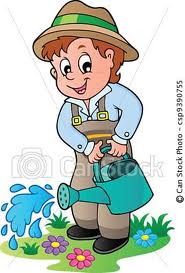 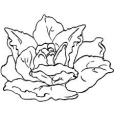  Combien a-t-il de salades dans son jardin ?......................................................................................................................................................................................................................................................Ensuite, il décide de cueillir 3 bouquets de 4 roses pour les vendre au marché. 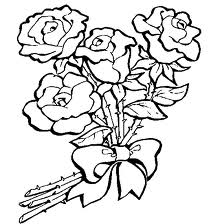 Combien a-t-il cueilli de roses?......................................................................................................................................................................................................................................................Un jardinier plante dans son jardin 4 rangées de 2 salades.  Combien a-t-il de salades dans son jardin ?......................................................................................................................................................................................................................................................Ensuite, il décide de cueillir 3 bouquets de 4 roses pour les vendre au marché. Combien a-t-il cueilli de roses?......................................................................................................................................................................................................................................................